             3-A SINIFI 2.DÖNEM İNGİLİZCE DERSİ                        1.DEĞERLENDİRME SINAVI1.) Verilen sayıların İngilizcelerini  yazınız.*11………………………………………….*8…………………………………………..*17…………………………………………*20…………………………………………2.) Verilen kelimelerin Türkçe karşılığını yazınız.*sister……………………………………*uncle…………………………………..*father………………………………….*son……………………………………..3.) Aşağıdaki görsellerin altına verilen kelimelerden           uygun olanlarını yazınız.(Artan kelimeler olacak)………………………….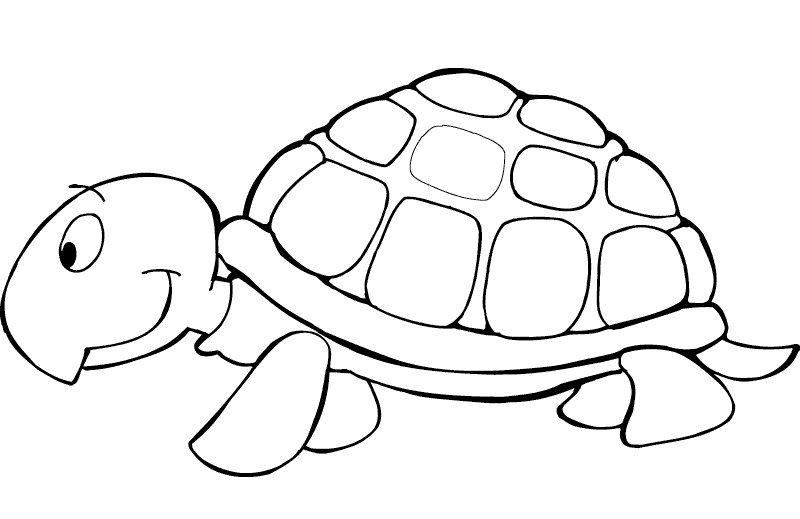 ……………………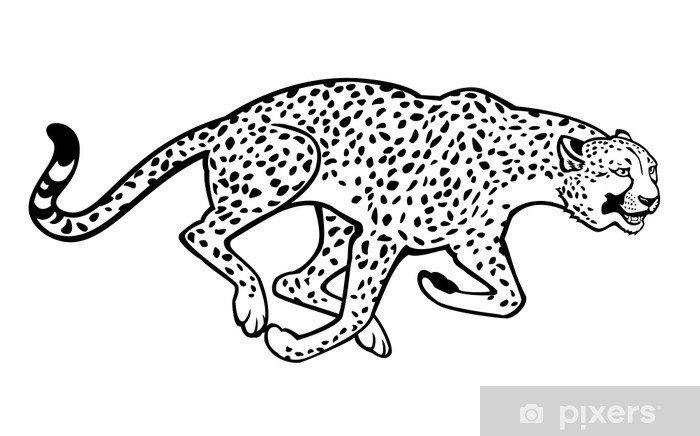 …………………………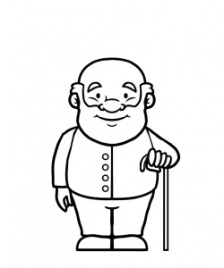 ………………………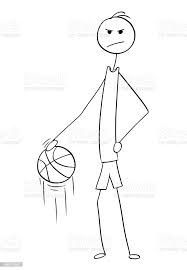 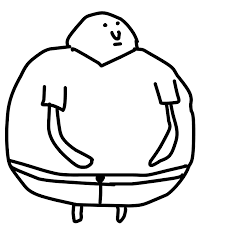                                   …………………………4.) Karışık olarak verilen kelimeleri uygun sıraya           koyarak cümle oluşturunuz.         *is  - What   - name  -your  -? …………………………………………………………………………………           *How  - are  -old  -you  -?………………………………………………………………………………….           * is  -my  -she- mother………………………………………………………………………………….            * the   -Where  -is  - table  -? …………………………………………………………………………………..            * am  -unhappy  -I………………………………………………………………………………          * in-  is  -the  -kitchen  -table ………………………………………………………………………………..5.) Görsellere bakarak uygun olan seçeneği işaretleyiniz.             A) sad       B) happy    C )unhappy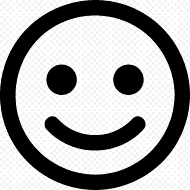 A) energetic     B) angry    C)sad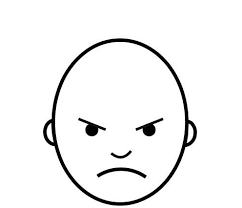   A ) surprised   B ) unhappy    C) sad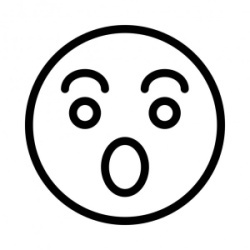 A) sad      B) happy     C) energetic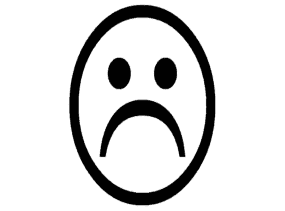 6.) Oyuncakların İngilizce karşılığını yazınız.       (Artan kelime  olacak.)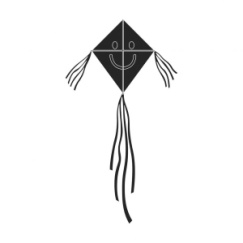 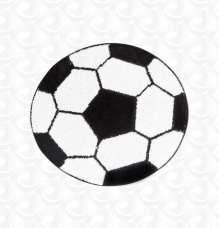 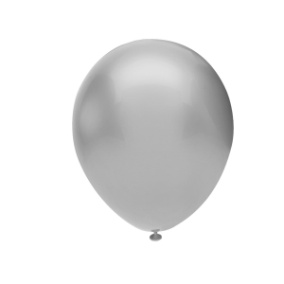 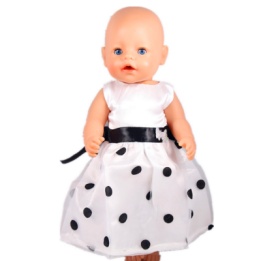 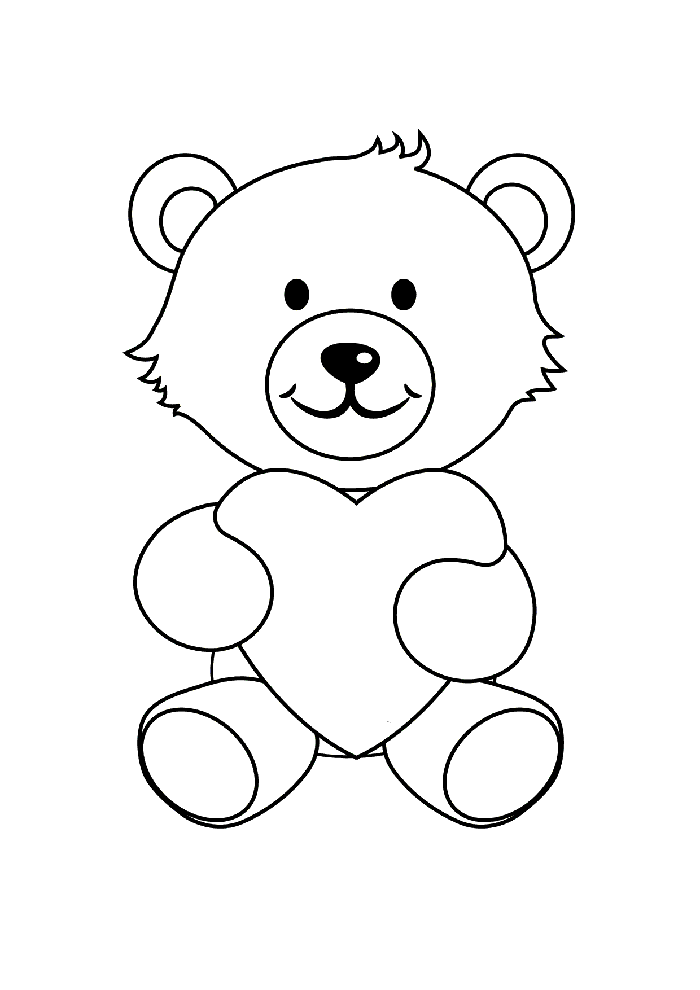 7.)  Renkleri eşleştirip aşağıdaki tabloya yazınız.8.)  Aşağıda görselleri verilen evimizin bölümlerinin          İngilizcelerini yazınız.……………………………….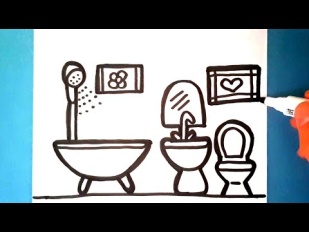 ………………………......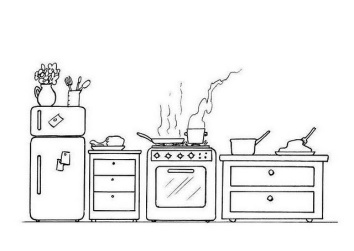 …………………………………..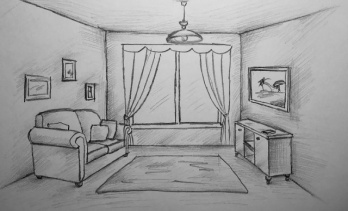     ……………………………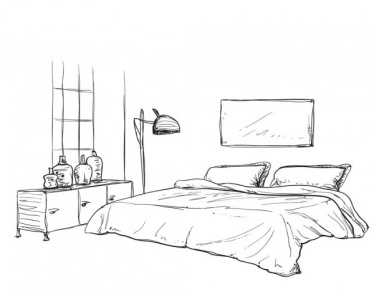 9.) Verilen  kelimelerin ne anlama geldiğini düşünün,           ’’he ‘’ veya ‘’she’’olarak    karşılarına yazınız.*mother…………………                   * sister……………………*grandmother…………………..       *aunt…………………..*father…………………..                    *brother…………….*dad…………………..                         *son……………………10.) Sorulara uygun cevapları vererek,işaretleyiniz.*How are you?        A) I am nine years old.                                    B) I am fine.                                    C) This is my uncle.    *Who is he?         A) He is my father.                                B) She is my sister.                               C) He is unhappy.*Is the turtle slow?       A) Yes,it is.                                         B) Yes,he is                                         C )No,it is’nt              * Can he play tenis?       A ) Yes,she is.                                               B ) Yes,he is.                                              C) No,he is’nt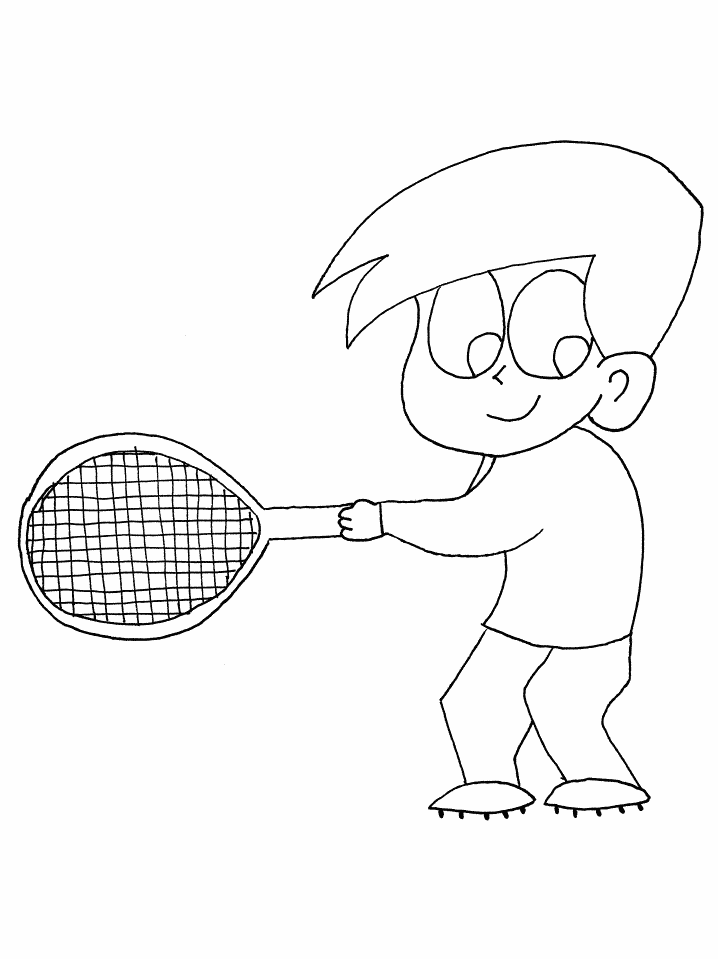       * Where is the soap?       A) It is in the living room.                                                   B) It is in the bedroom.                                                   C) It is in the bathroom.derskitabicevaplarim.combigfastsmallstrongslowtallshortoldyoungweakballTeddy bearkiteballoondollbutton1.greena.)siyah2.whiteb.)yeşil3.brownc.)beyaz4.blackd.)sarı5.bluee.)kırmızı6.redf.)mavi7.yellowg.)kahverengi1.2.3.4.5.6.7.